 Junio 2018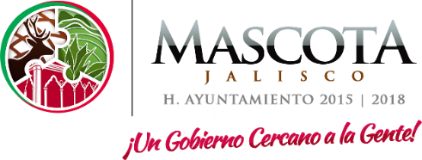 ATENTAMENTEC. DOLORES URIBE CASILLASDIRECTOR DE DEPORTESDEL H. AYUNTAMIENTO DE MASCOTA, JALISCO.DLMMJVS1*Baile activo infantil y libre en el Auditorio a las 4:00 p.m.*Atención a la comunidad de Tecuani de beisbol.*Frontenis en la unidad deportiva a las 5:00 p.m.*Juegos del torneo municipal de futbol Dientes de Leche e infantil.*Juegos del torneo municipal de futbol juvenil.*Juegos del torneo municipal de basquetbol varonil. 2*Frontenis en la unidad deportiva a las 11:00 a.m. y 4:00 p.m.*Juegos del Torneo municipal de futbol Primera fuerza.*Juegos del torneo municipal de basquetbol femenil.*Juegos del torneo municipal de futbol segunda fuerza.*Juegos del torneo de beisbol infantil.*Evento de basquetbol Selección Mascota vs Selección UTEG.3*Evento de basquetbol Selección Mascota vs Selección UTEG.*Juegos del torneo municipal de futbol veteranos.*Juegos del torneo municipal de futbol primera fuerza.4*Reunión general con promotores deportivos.*Escuelita de basquetbol en el Campo Deportivo a las 4:00 p.m.*Baile activo infantil y libre en el Auditorio a las 4:00 p.m.*Frontenis en la unidad deportiva a las 5:00 p.m.*Reunión con capitanes de equipos de futbol Dientes de Leche, Infantil, Juvenil, Segunda Fuerza.*Juegos del torneo municipal de basquetbol varonil.*Juegos del torneo municipal de voleibol femenil.5*Escuelita de voleibol en el Auditorio municipal a las  4:30 p.m.*Escuelita de ciclismo infantil a las 4:30 p.m. inicia en la Plaza Principal*Baile activo infantil y libre en el Auditorio a las 4:00 p.m.*Escuelita de atletismo en unidad deportiva Rafael Galindo a las 4:30 p.m.*Escuelita de beisbol en la unidad deportiva Rafael Galindo.*Frontenis en la unidad deportiva a las 5:00 p.m.*Juegos del torneo municipal de basquetbol femenil.*Juegos del torneo municipal de voleibol varonil.6*Escuelita de Basquetbol en el Campo deportivo a las 4:00 p.m.Escuelita de voleibol en el auditorio municipal a las 4:30 p.m.*Escuelita de atletismo en la unidad deportiva Rafael Galindo a las 4:30 p.m.*Escuelita de futbol en la unidad deportiva Rafael Galindo a las 4:30 p.m.*Juegos del torneo municipal de futbol femenil.*Juegos del torneo municipal de basquetbol varonil.*Reunión con mesa directiva de futbol  femenil, Primera fuerza, Veteranos y Superveteranos.*Juegos del torneo municipal de voleibol femenil.7*Escuelita de ciclismo infantil a las 4:30 p.m. inicia en la Plaza Principal.*Escuelita de atletismo en la unidad deportiva Rafael Galindo a las 4:30 p.m.*Juegos del torneo municipal de futbol superveteranos.*Juegos del torneo municipal de basquetbol femenil.*Juegos del torneo municipal de voleibol varonil.8*Baile activo infantil y libre en el Auditorio a las 4:00 p.m.*Atención a la comunidad de Tecuani de beisbol.*Frontenis en la unidad deportiva a las 5:00 p.m.*Juegos del torneo municipal de futbol Dientes de Leche e infantil.*Juegos del torneo municipal de futbol juvenil.*Juegos del torneo municipal de basquetbol varonil. 9*Frontenis en la unidad deportiva a las 11:00 a.m. y 4:00 p.m.*Juegos del Torneo municipal de futbol Primera fuerza.*Juegos del torneo municipal de basquetbol femenil.*Juegos del torneo municipal de futbol segunda fuerza.*Juegos del torneo de beisbol infantil. 10*Juegos del torneo municipal de futbol veteranos.*Juegos del torneo municipal de futbol primera fuerza.11*Reunión general con promotores deportivos.*Escuelita de basquetbol en el Campo Deportivo a las 4:00 p.m.*Baile activo infantil y libre en el Auditorio a las 4:00 p.m.*Frontenis en la unidad deportiva a las 5:00 p.m.*Reunión con capitanes de equipos de futbol Dientes de Leche, Infantil, Juvenil, Segunda Fuerza.*Juegos del torneo municipal de basquetbol varonil.*Juegos del torneo municipal de voleibol femenil12*Escuelita de voleibol en el Auditorio municipal a las 4:30 p.m.*Escuelita de ciclismo infantil a las 4:30 p.m. inicia en la Plaza Principal*Baile activo infantil y libre en el Auditorio a las 4:00 p.m.*Escuelita de atletismo en unidad deportiva Rafael Galindo a las 4:30 p.m.*Escuelita de beisbol en la unidad deportiva Rafael Galindo.*Frontenis en la unidad deportiva a las 5:00 p.m.*Juegos del torneo municipal de basquetbol femenil.*Juegos del torneo municipal de voleibol varonil.13*Escuelita de Basquetbol en el Campo deportivo a las 4:00 p.m.Escuelita de voleibol en el auditorio municipal a las 4:30 p.m.*Escuelita de atletismo en la unidad deportiva Rafael Galindo a las 4:30 p.m.*Escuelita de futbol en la unidad deportiva Rafael Galindo a las 4:30 p.m.*Juegos del torneo municipal de futbol femenil.*Juegos del torneo municipal de basquetbol varonil.*Reunión con mesa directiva de futbol  femenil, Primera fuerza, Veteranos y Superveteranos.*Juegos del torneo municipal de voleibol femenil14*Escuelita de ciclismo infantil a las 4:30 p.m. inicia en la Plaza Principal.*Escuelita de atletismo en la unidad deportiva Rafael Galindo a las 4:30 p.m.*Juegos del torneo municipal de futbol superveteranos.*Juegos del torneo municipal de basquetbol femenil.*Juegos del torneo municipal de voleibol varonil.15*Baile activo infantil y libre en el Auditorio a las 4:00 p.m.*Atención a la comunidad de Tecuani de beisbol.*Frontenis en la unidad deportiva a las 5:00 p.m.*Juegos del torneo municipal de futbol Dientes de Leche e infantil.*Juegos del torneo municipal de futbol juvenil.*Juegos del torneo municipal de basquetbol varonil.16*Evento Nacional de ciclismo Ultra Trail México Series 2018 15 km., 50 km. Y 100 km. *Frontenis en la unidad deportiva a las 11:00 a.m. y 4:00 p.m.*Juegos del Torneo municipal de futbol Primera fuerza.*Juegos del torneo municipal de basquetbol femenil.*Juegos del torneo municipal de futbol segunda fuerza.*Juegos del torneo de beisbol infantil.17*Juegos del torneo municipal de futbol veteranos.*Juegos del torneo municipal de futbol primera fuerza.18*Reunión general con promotores deportivos.*Escuelita de basquetbol en el Campo Deportivo a las 4:00 p.m.*Baile activo infantil y libre en el Auditorio a las 4:00 p.m.*Frontenis en la unidad deportiva a las 5:00 p.m.*Reunión con capitanes de equipos de futbol Dientes de Leche, Infantil, Juvenil, Segunda Fuerza.*Juegos del torneo municipal de basquetbol varonil.*Juegos del torneo municipal de voleibol femenil19*Escuelita de voleibol en el Auditorio municipal a las 4:30 p.m.*Escuelita de ciclismo infantil a las 4:30 p.m. inicia en la Plaza Principal*Baile activo infantil y libre en el Auditorio a las 4:00 p.m.*Escuelita de atletismo en unidad deportiva Rafael Galindo a las 4:30 p.m.*Escuelita de beisbol en la unidad deportiva Rafael Galindo.*Frontenis en la unidad deportiva a las 5:00 p.m.*Juegos del torneo municipal de basquetbol femenil.*Juegos del torneo municipal de voleibol varonil.20*Reunión con promotores deportivos.*Escuelita de Basquetbol en el Campo deportivo a las 4:00 p.m.Escuelita de voleibol en el auditorio municipal a las 4:30 p.m.*Escuelita de atletismo en la unidad deportiva Rafael Galindo a las 4:30 p.m.*Escuelita de futbol en la unidad deportiva Rafael Galindo a las 4:30 p.m.*Juegos del torneo municipal de futbol femenil.*Juegos del torneo municipal de basquetbol varonil.*Reunión con mesa directiva de futbol  femenil, Primera fuerza, Veteranos y Superveteranos.*Juegos del torneo municipal de voleibol femenil21*Escuelita de ciclismo infantil a las 4:30 p.m. inicia en la Plaza Principal.*Escuelita de atletismo en la unidad deportiva Rafael Galindo a las 4:30 p.m.*Juegos del torneo municipal de futbol Superveteranos.*Juegos del torneo municipal de basquetbol femenil.*Juegos del torneo municipal de voleibol varonil.22*Evento de Matrogimnasia con Kinder, en coordinación con la escuela primaria Unión y Progreso.*Baile activo infantil y libre en el Auditorio a las 4:00 p.m.*Atención a la comunidad de Tecuani de beisbol.*Frontenis en la unidad deportiva a las 5:00 p.m.*Final del torneo municipal de futbol Dientes de Leche e infantil.*Juegos del torneo municipal de futbol juvenil.*Juegos del torneo municipal de basquetbol varonil.*Final del torneo municipal de basquetbol Juvenil A, Juvenil B y Segunda Fuerza varonil.23*Frontenis en la unidad deportiva a las 11:00 a.m. y 4:00 p.m.*Juegos del Torneo municipal de futbol Primera fuerza.*Juegos del torneo municipal de basquetbol femenil.*Juegos del torneo municipal de futbol segunda fuerza.*Torneo municipal de beisbol infantil.24*Juegos del torneo municipal de futbol veteranos.*Juegos del torneo municipal de futbol primera fuerza.25*Escuelita de basquetbol en el Campo Deportivo a las 4:00 p.m.*Baile activo infantil y libre en el Auditorio a las 4:00 p.m.*Frontenis en la unidad deportiva a las 5:00 p.m.*Reunión con capitanes de equipos de futbol Dientes de Leche, Infantil, Juvenil, Segunda Fuerza.*Juegos del torneo municipal de basquetbol varonil.*Semifinal del torneo municipal de voleibol femenil.26*Escuelita de voleibol en el Auditorio municipal a las  4:30 p.m.*Escuelita de ciclismo infantil a las 4:30 p.m. inicia en la Plaza Principal*Baile activo infantil y libre en el Auditorio  las 4:00 p.m.*Escuelita de atletismo en unidad deportiva Rafael Galindo a las 4:30 p.m.*Escuelita de beisbol en la unidad deportiva Rafael Galindo.*Frontenis en la unidad deportiva a las 5:00 p.m.*Juegos del torneo municipal de basquetbol femenil.*Semifinal del torneo municipal de voleibol varonil.27*Reunión con promotores deportivos.*Escuelita de Basquetbol en el Campo deportivo a las 4:00 p.m.Escuelita de voleibol en el auditorio municipal a las 4:30 p.m.*Escuelita de atletismo en la unidad deportiva Rafael Galindo a las 4:30 p.m.*Escuelita de futbol en la unidad deportiva Rafael Galindo a las 4:30 p.m.*Juegos del torneo municipal de futbol femenil.*Reunión con mesa directiva de futbol  femenil, Primera fuerza, Veteranos y Superveteranos.*Final del torneo municipal de voleibol varonil y femenil.28*Escuelita de ciclismo infantil a las 4:30 p.m. inicia en la Plaza Principal.*Escuelita de atletismo en la unidad deportiva Rafael Galindo a las 4:30 p.m.*Juegos del torneo municipal de futbol Superveteranos.29*Baile activo infantil y libre en el Auditorio a las 4:00 p.m.*Atención a la comunidad de Tecuani de beisbol.*Frontenis en la unidad deportiva a las 5:00 p.m.*Final del torneo municipal de futbol juvenil y Segunda Fuerza.30*Frontenis en la unidad deportiva a las 11:00 a.m. y 4:00 p.m.*Juegos del Torneo municipal de futbol Primera fuerza.*Juegos del torneo municipal de basquetbol femenil.*Juegos del torneo municipal de futbol segunda fuerza.*Torneo municipal de beisbol infantil.